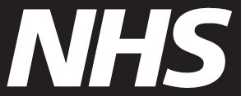 ਬਸੰਤ-ਰੁੱਤ ਦੇ ਕੋਵਿਡ-19 ਟੀਕਾਕਰਨ ਅਪੌਇੰਟਮੈਂਟ ਲਈ ਬੁਕਿੰਗ ਕਰਨੀਅਸੀਂ ਤੁਹਾਨੂੰ ਬਸੰਤ ਰੁੱਤ ਦੇ ਕੋਵਿਡ-19 ਟੀਕਾਕਰਨ ਦੀ ਬੁਕਿੰਗ ਕਰਵਾਉਣ ਲਈ ਸੱਦਾ ਦੇ ਰਹੇ ਹਾਂ। ਅਜਿਹਾ ਇਸ ਲਈ ਹੈ ਕਿਉਂਕਿ ਤੁਹਾਡਾ ਐੱਨ.ਐੱਚ.ਐੱਸ. ਰਿਕਾਰਡ ਇਹ ਸੁਝਾਉਂਦਾ ਹੈ ਕਿ ਤੁਹਾਡੀ ਕਮਜ਼ੋਰ ਰੋਗ-ਪ੍ਰਤੀਰੋਧਕ ਪ੍ਰਣਾਲੀ ਹੋ ਸਕਦੀ ਹੈ। ਤੁਸੀਂ www.nhs.uk/get-covid-vaccine ਤੇ ਉਨ੍ਹਾਂ ਸਿਹਤ-ਸਮੱਸਿਆਵਾਂ, ਉਪਚਾਰਾਂ ਅਤੇ ਦਵਾਈਆਂ ਦਾ ਸਾਰ ਦੇਖ ਸਕਦੇ ਹੋ ਜੋ ਕਮਜ਼ੋਰ ਰੋਗ-ਪ੍ਰਤੀਰੋਧਕ ਪ੍ਰਣਾਲੀ ਦਾ ਕਾਰਨ ਬਣ ਸਕਦੀਆਂ ਹਨ। ਅਪੌਇੰਟਮੈਂਟ ਕਿਵੇਂ ਲੈਣੀ ਹੈ
www.nhs.uk/get-vaccine ’ਤੇ ਆਨਲਾਈਨ ਬੁਕਿੰਗ ਕਰੋ– ‘ਹਾਂ, ਮੇਰੀ ਕਮਜ਼ੋਰ ਰੋਗ ਪ੍ਰਤੀਰੋਧਕ ਪ੍ਰਣਾਲੀ ਹੈ’ ਜਾਂ ‘ਮੈਂ ਜਾਂਚ ਕਰਵਾਉਣਾ ਚਾਹਾਂਗਾ/ਚਾਹਾਂਗੀ’ ਦਾ ਉੱਤਰ ਦਿਓਐੱਨ.ਐੱਚ.ਐੱਸ. ਐਪ ਤੇ ਬੁੱਕ ਕਰੋਇੱਥੇ ਆਪਣੀ ਸਭ ਤੋਂ ਨਜ਼ਦੀਕੀ ਕੋਵਿਡ-19 ਟੀਕਾਕਰਨ ਵਾਕ-ਇਨ ਸਾਈਟ ਬਾਰੇ ਪਤਾ ਲਗਾਓ www.nhs.uk/covid-walk-in। ਆਖ਼ਰੀ ਮਿਤੀ ਜਦੋਂ ਤੁਸੀਂ ਆਪਣਾ ਟੀਕਾਕਰਨ ਕਰਵਾ ਸਕੋਗੇ, 30 ਜੂਨ 2024 ਹੈ। ਜੇਕਰ ਤੁਹਾਨੂੰ ਸਹਾਇਤਾ ਦੀ ਲੋੜ ਹੈਜੇਕਰ ਤੁਸੀਂ ਆਨਲਾਈਨ ਨਹੀਂ ਜਾ ਸਕਦੇ, ਤਾਂ 119 ’ਤੇ ਫ਼ੋਨ ਕਰੋ । ਅਨੁਵਾਦਕ ਉਪਲਬਧ ਹਨ। ਤੁਸੀਂ www.signvideo.co.uk/nhs119’ਤੇ ਟੈਕਸਟ ਫ਼ੋਨ 18001 119 ਜਾਂ ਐੱਨ.ਐੱਚ.ਐੱਸ. ਦੀ ਬਰਤਾਨਵੀ ਸੰਕੇਤਕ ਭਾਸ਼ਾ ਸੇਵਾ ਦੀ ਵਰਤੋਂ ਕਰ ਸਕਦੇ ਹੋ ਜੇਕਰ ਤੁਸੀਂ ਘਰ ਵਿੱਚ ਦੇਖਭਾਲ ਕਰਵਾਉਂਦੇ ਹੋ, ਤਾਂ ਘਰ ਦੇ ਦੌਰੇ ਲਈ ਆਪਣੀ ਜੀ.ਪੀ. ਸਰਜਰੀ ਨਾਲ ਸੰਪਰਕ ਕਰੋ। ਜੇਕਰ ਉਹ ਇਸ ਲਈ ਇੰਤਜਾਮ ਨਹੀਂ ਕਰ ਸਕਦੇ, ਤਾਂ ਇੱਥੇ ਆਪਣੇ ਸਥਾਨਕ ਕੋਵਿਡ-19 ਟੀਕਾਕਰਨ ਸੰਪਰਕਾਂ ਬਾਰੇ ਪਤਾ ਕਰੋ www.england.nhs.uk/covid-vaccination-contacts। ਇਸ ਸੱਦੇ ਦੀ ਅਸਾਨ ਪੜ੍ਹਤ ਅਤੇ ਹੋਰ ਭਾਸ਼ਾਵਾਂ ਅਤੇ ਫਾਰਮੈਟਾਂ ਲਈ ਇੱਥੇ ਜਾਓ www.england.nhs.uk/seasonal-invites। ਤੁਹਾਡੀ ਟੀਕਾਕਰਨ ਅਪੌਇੰਟਮੈਂਟ ’ਤੇ ਇਸ ਤੋਂ ਪਹਿਲਾਂ ਕਿ ਅਸੀਂ ਤੁਹਾਡੇ ਟੀਕਾ ਲਗਾ ਸਕੀਏ, ਸਾਨੂੰ ਇਹ ਪੁਸ਼ਟੀ ਕਰਨ ਦੀ ਲੋੜ ਪਵੇਗੀ ਕਿ ਤੁਹਾਡੀ ਰੋਗ-ਪ੍ਰਤੀਰੋਧਕ ਪ੍ਰਣਾਲੀ ਅਜੇ ਕਮਜ਼ੋਰ ਹੈ। ਤੁਹਾਡੀ ਰੋਗ-ਪ੍ਰਤੀਰੋਧਕ ਪ੍ਰਣਾਲੀ ਨੂੰ ਕਮਜ਼ੋਰ ਕਰਨ ਵਾਲੀ ਸਿਹਤ ਸਮੱਸਿਆ ਜਾਂ ਇਲਾਜ ਲਈ, ਇਸ ਨਾਲ ਮਦਦ ਹੋਵੇਗੀ ਜੇਕਰ ਤੁਸੀਂ ਅੱਗੇ ਦਿੱਤੀਆਂ ਗੱਲਾਂ ਕਰ ਸਕਦੇ ਹੋ:ਦੁਹਰਾਓ ਵਾਲੀ ਪ੍ਰਿਸਕ੍ਰਿਪਸ਼ਨ ਜਾਂ ਦਵਾਈ ਦਾ ਡੱਬਾ ਨਾਲ ਲਿਆ ਸਕਦੇ ਹੋ ਜਾਂ ਤੁਹਾਡੇ ਡਾਇਗਨੋਸਿਜ਼ ਦੀ ਪੁਸ਼ਟੀ ਕਰਨ ਵਾਲੀ ਇੱਕ ਐੱਨ.ਐੱਚ.ਐੱਸ. ਦੀ ਚਿੱਠੀ ਨਾਲ ਲਿਆ ਸਕਦੇ ਹੋਐੱਨ.ਐੱਚ.ਐੱਸ. ਐਪ ਵਿੱਚ ਆਪਣਾ ਸਿਹਤ ਰਿਕਾਰਡ ਜਾਂ ਦਵਾਈਆਂ ਦੀ ਪਿਛਲੀ ਜਾਣਕਾਰੀ ਦਿਖਾ ਸਕਦੇ ਹੋ।ਜੇਕਰ ਤੁਹਾਡੀ ਸਿਹਤ ਦੀ ਸਥਿਤੀ ਬਦਲ ਗਈ ਹੈ ਅਤੇ ਤੁਹਾਡੀ ਰੋਗ-ਪ੍ਰਤੀਰੋਧਕ ਪ੍ਰਣਾਲੀ ਕਮਜ਼ੋਰ ਨਹੀਂ ਹੈ, ਤਾਂ ਤੁਹਾਨੂੰ ਇੱਕ ਹੋਰ ਅਪੌਇੰਟਮੈਂਟ ਬੁੱਕ ਕਰਨ ਦੀ ਲੋੜ ਨਹੀਂ ਹੈ।ਹੋਰ ਜਾਣਕਾਰੀ ਇਸ ਬਸੰਤ ਰੁੱਤ ਵਿੱਚ ਆਪਣਾ ਕੋਵਿਡ- ਟੀਕਾਕਰਨ ਕਰਵਾਉਣਾ ਤੁਹਾਡੀ ਗੰਭੀਰ ਬਿਮਾਰੀ ਦੇ ਜੋਖਮ ਨੂੰ ਘਟਾਇਆ ਜਾਵੇਗਾ। ਇਹ ਮਹੱਤਵਪੂਰਨ ਹੈ ਕਿ ਤੁਸੀਂ ਆਪਣੀ ਸੁਰੱਖਿਆ ਵਿੱਚ ਵਾਧਾ ਕਰੋ ਕਿਉਂਕਿ ਸਮੇਂ ਦੇ ਨਾਲ ਇਹ ਘੱਟ ਜਾਂਦੀ ਹੈ ਅਤੇ ਕੋਵਿਡ-19 ਦੀ ਕਿਸਮ ਬਦਲ ਸਕਦੀ ਹੈ ਟੀਕੇ ਬਾਰੇ ਜ਼ਿਆਦਾ ਜਾਣਕਾਰੀ ਲੈਣ ਲਈ, ਇੱਥੇ ਜਾਓ www.nhs.uk/covidvaccination। ਜੇਕਰ ਇਸ ਸੱਦੇ ਵਿੱਚ ਕੋਈ ਵੀ ਨਿੱਜੀ ਵੇਰਵੇ ਗ਼ਲਤ ਹਨ, ਤਾਂ ਤੁਸੀਂ ਇੱਥੇ ਪਤਾ ਲਗਾ ਸਕਦੇ ਹੋ ਕਿ ਕਿਸ ਨਾਲ ਸੰਪਰਕ ਕਰਨਾ ਹੈ www.england.nhs.uk/covid-invite-enquiry। ਤੁਹਾਡੀ ਹਿਤੂ,   ਐੱਨ.ਐੱਚ.ਐੱਸ. ਇੰਗਲੈਂਡ ਟੀਕਾਕਰਨ ਟੀਮ 
 
